M E X I C O   B A S I C O4 DIAS / 3 NOCHES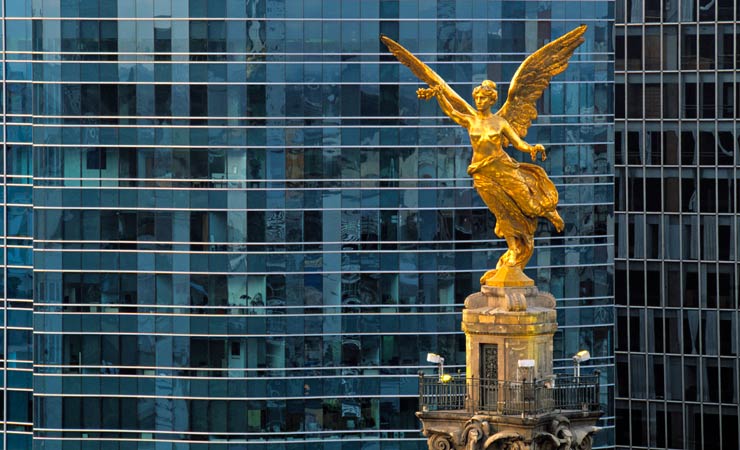 SALIDAS DIARIASDIA 01 BOGOTA- CIUDAD DE MEXICOA la hora  oportuna presentación en el aeropuerto  El Dorado para abordar el vuelo con destino a México. A la llegada recibimiento  en el Aeropuerto de México y traslado al hotel. Alojamiento.DIA 02. CIUDAD DE MEXICO(Visita de la ciudad Opera diario excepto  Domingos)La primera parte es a pie. La Plaza de la Constitución o Zócalo, es la tercera plaza más grande del mundo. A sus costados encontraremos los primeros atractivos que visitaremos. Entraremos (de ser posible) a el Palacio Nacional, situado en la Plaza de la Constitución o Zócalo, donde en el cubo de la escalinata admiraremos los famosos murales de Diego Rivera, y nuestro guía nos dará una amplia panorámica a través de ellos de la historia de México. Después entraremos a La Catedral Metropolitana, la iglesia más grande de Latinoamérica, y donde podremos apreciar entre otras cosas, al famoso “Señor del Veneno” o “Cristo Negro” que dicen que es muy milagroso. Al costado de la Catedral se encuentran las ruinas de Templo Mayor, que es justamente el corazón del nacimiento de la Gran Tenochtitlán, las cuales veremos desde fuera. Nos trasladaremos en el vehículo a la Plaza de las Tres Culturas, que muestra vestigios de construcciones prehispánicas, coloniales y modernas. Encontramos en este lugar la Iglesia donde fue bautizado San Juan Diego, así como la explanada donde se dieron los sucesos de la matanza de estudiantes en 1968. Desde afuera nuestro guía nos mostrará y explicará los principales puntos. Pasamos a un Mercado de Artesanías, para una visita de aproximadamente 30 minutos, a fin de que nuestros pasajeros puedan adquirir sus recuerdos y regalos típicos. A partir de aquí, admiraremos desde el vehículo el Paseo de la Reforma con su monumento a la Independencia llamado comúnmente “El Ángel”. En caso de que las autoridades lo permitan podremos bajar a tomarnos una fotografía con el monumento más importante de México. Continuaremos por Reforma para ubicar y admirar desde el vehículo el Bosque de Chapultepec donde se localizan el Castillo que fue residencia del emperador Maximiliano y de presidentes mexicanos, el Lago, el Auditorio Nacional y el museo de Antropología. No hay parada en estos sitios. Alojamiento.DIA 03 CIUDAD DE MEXICO Desayuno. El recorrido inicia con la Basílica de Guadalupe, uno de los santuarios más frecuentado por los fieles católicos de todo el mundo, situada en el cerro del Tepeyac. Se podrá apreciar el ayate de Juan Diego con la imagen de la Virgen de Guadalupe. Tiempo para asistir a la Misa. Continuación hacia Teotihuacan con parada en una tienda de artesanías  donde se elaboran trabajos textiles  y artesanías en piedras como la obsidiana y el jade. Visita de las Pirámides del Sol y la Luna,  la Ciudadela con su templo a Quetzalcóatl, la Avenida de los Muertos y el Templo del Jaguar. Regreso al hotel y alojamiento.DIA 04.CIUDAD DE MEXICODesayuno. A la hora oportuna traslado al aeropuerto.FIN DE NUESTROS SERVICIOSIMPORTANTE:Salidas garantizadas todos los días a partir de una personaIncluye: Alojamiento, desayuno diario, transporte terrestre, servicio de guía y entradas. No incluye: Alimentos (excepto desayuno) gastos personales y propinas.Menores de 0 a 2 años, sin cargo.Menores de 2 a 11 años: Únicamente servicios terrestres, compartiendo habitación con dos adultos, sin uso de cama extra, en base a dos camas matrimoniales. Por ocupación alta puede haber disponible tarifa diferente a la contratadaEl itinerario puede ser modificado ya sea agregando o disminuyendo noches, sin limitaciones.La programación de las excursiones puede variar, de acuerdo a los días de operación.No opera Mayo 01, Junio día de la Marcha Gay, Septiembre 14,15 y 16, Octubre02, Octubre desfiles varios (Alebrijes, Día de Muertos, etc), Noviembre 20 (díacuando se haga desfile) o DomingosMurales de Diego Rivera en Palacio Nacional  cierran los LUNESLa excursión de Basílica y Pirámides no opera Marzo 21 y Diciembre 10,11 Y 12.Suplemento para Museo de Antropología $15.00 por persona (no opera domingos, ni abre losLunes)SERVICIOS INCLUIDOS:Alojamiento en los hoteles según la categoría seleccionadaDesayunos durante  todos los recorridosImpuestos hotelerosAlmuerzos o cenas según se indica  en cada itinerarioTraslados de los  aeropuertos a los hoteles  y viceversaVisitas y excursiones, según detallado en cada programaAcompañamiento de guías locales en español para visitas programadasNO SE INCLUYE:Ninguna tarifa aéreaImpuestos sobre los tiquetes aéreosGastos de documentación y visados	Impuestos de salida de Colombia y MéxicoPropinasEl 2% de gastos bancariosGastos personales  en los hoteles  como llamadas telefónicas, lavandería, mini bar, etc.En general ningún otro servicio fuera de los mencionados.